Juridinių asmenų įgaliojimų teikti duomenis ir gauti paslaugas išdavimo ir panaikinimo taisyklių3 priedasĮGALIOJIMO PANAIKINIMAS _______________(Data)ĮGALIOTOJAS Įgaliotojo atstovas Panaikina įgaliojimą, išduotą:(Pažymėti „“)pasirašyti ir teikti dokumentus Juridinių asmenų registrui bei užsakyti ir gauti Nekilnojamojo turto registro paslaugas;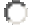 pasirašyti ir teikti duomenis Juridinių asmenų dalyvių informacinei sistemai, gauti Juridinių asmenų dalyvių informacinės sistemos duomenis; pasirašyti ir teikti duomenis Viešosios informacijos rengėjų ir skleidėjų informacinei sistemai; užsakyti ir gauti Juridinių asmenų registro, Nekilnojamojo turto registro ir Lietuvos Respublikos hipotekos registro archyvo dokumentų kopijas ar nuorašus.ĮGALIOTAJAM ASMENIUI                         Juridinio asmens kodas Juridinio asmens pavadinimas Vardas Pavardė Asmens kodas Gimimo data (Jei užsienio fizinis asmuo) Valstybės pavadinimas  (Jei užsienio fizinis asmuo) Vardas Pavardė Asmens kodas Gimimo data (Jei užsienio fizinis asmuo) Valstybės pavadinimas  (Jei užsienio fizinis asmuo) Vardas Pavardė Asmens kodas Telefonas Elektroninis paštas __________________         ________________ _____________________          (Pareigos)     (Parašas)                 (Vardas, pavardė)  __________________         ________________ _____________________            (Pareigos)     (Parašas)                 (Vardas,  pavardė)  